Веселые старты. Региональный этап.В начале февраля самые спортивные ребята из МБОУ СОШ № 4 участвовали в региональном туре «Веселых стартов» в рамках Российского движения школьников. Не так давно прошел школьный этап этого спортивного мероприятия. Наши юные спортсмены вышли на региональный этап соревнований.Как и в первом туре, в «Веселых стартах» участвовали исключительно сборные команды 2-4 классов. Причем в состав команд входили как девочки, так и мальчики.Под руководством учителей физической культуры нашей школы, Чихаловой Анны Борисовны и Зябловой Любовь Николаевны, ребята проходили эстафеты, включенные в положение о проведении регионального этапа «Веселых стартов».Пожелаем же команде нашей школы удачи.  С нетерпением ждем результатов и верим, что наш ребята – самые-самые. 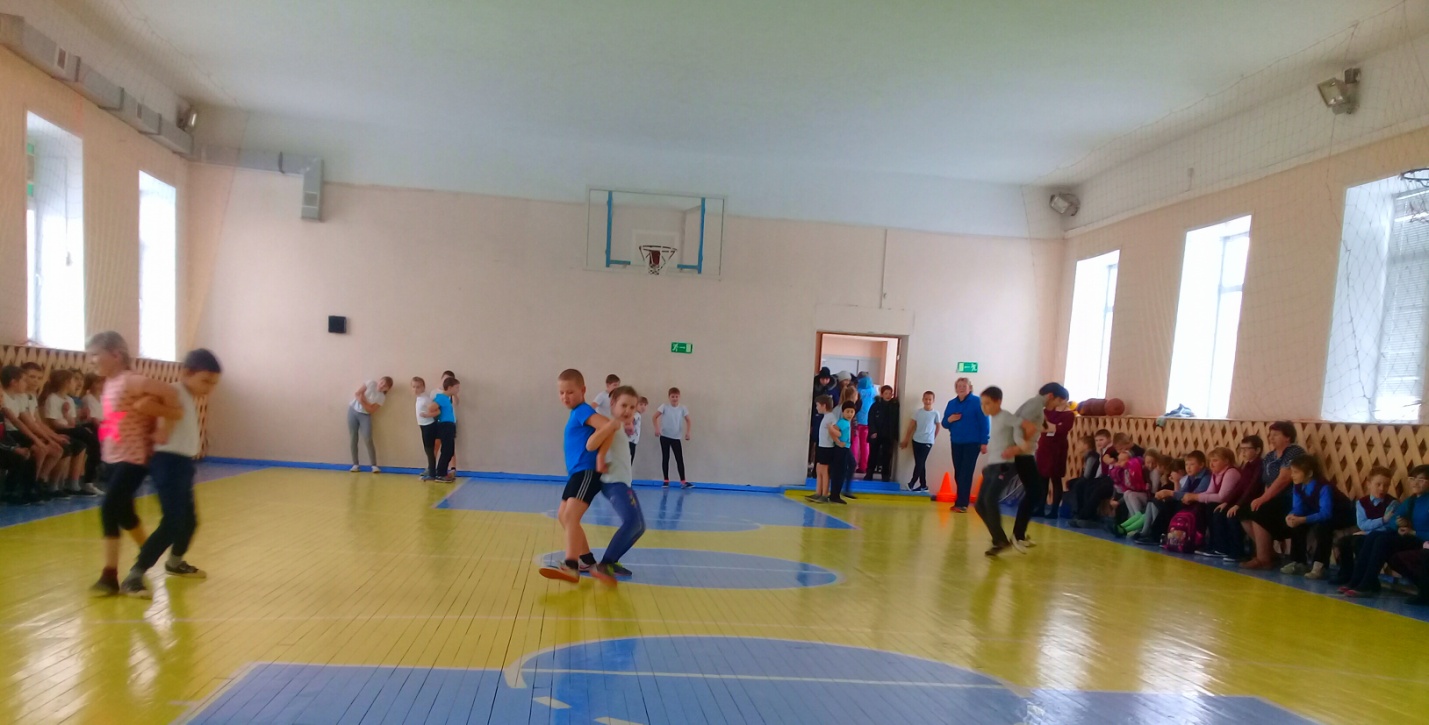 